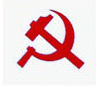 ສາທາລະນະ​ລັດ  ປະຊາທິປະ​ໄຕ  ປະຊາຊົນ​ລາວສັນຕິພາບ  ​ເອກະລາດ  ປະຊາທິປະ​ໄຕ  ​ເອກະ​ພາບ  ວັດ​ທະນະ​ຖາວອນໃບຢັ້ງຢືນຂອງສະມາຊິກພັກສົມບູນຕໍ່ມະຫາຊົນກ້າວໜ້າທີ່ໄດ້ຜ່ານການຮຽນກົດລະບຽບແລ້ວເພື່ອເຂົ້າເປັນສະມາຊິກພັກປະຊາຊົນປະຕິວັດລາວຊື່ ແລະ ນາມສະກຸນ ຂອງສະມາຊິກພັກສົມບູນ ສອງສະຫາຍທີ່ຮັບຜິດຊອບມະຫາຊົນກ້າວໜ້າ:1. ສະຫາຍ ຈັນທະບູນ ເພັງຄຳໃສ	- ໜ້າທີ່ຕໍາແໜ່ງເບື້ອງພັກ: ຮອງເລຂາໜ່ວຍພັກ;	- ໜ້າທີ່ຕໍາແໜ່ງເບື້ອງລັດ: ຮອງຫົວໜ້າຫ້ອງການ.2. ສະຫາຍ ສຸດແສນແພງ ສິງດາລາ	- ໜ້າທີ່ຕໍາແໜ່ງເບື້ອງພັກ: ສະມາຊິກພັກ;	- ໜ້າທີ່ຕໍາແໜ່ງເບື້ອງລັດ: ຮອງຫົວໜ້າພະແນກຄົ້ນຄວ້າ-ສັງລວມ.​ທາງໜ່ວຍພັກຫ້ອງການໄດ້ມອບໝາຍໜ້າທີ່ວຽກງານສຶກສາອົບຮົມມະຫາຊົນຜູ້ກ້າວໜ້າ ຄື: ສະຫາຍ ນາງ ເກສອນ ສຸວັນນະເມືອງ ທີ່ໄດ້ຮຽນກົດລະບຽບພັກປະຊາຊົນປະຕິວັດລາວແລ້ວ.  ດັ່ງນັ້ນ, ພວກເຮົາທັງສອງ ຊຶ່ງເປັນສະມາຊິກພັກສົມບູນ ທີ່ໜ່ວຍພັກມອບ ໝາຍໃຫ້ເປັນຜູ້ຕິດຕາມມະຫາຊົນດັ່ງກ່າວ  ຂໍຍັ້ງຢັງຕໍ່ໜ່ວຍພັກບາງບັນຫາຕົ້ນຕໍຂອງມະຫາຊົນດັ່ງນີ້:ກ. ດ້ານຊີວະປະຫວັດ:- ຊື່ ແລະ ນາມສະກຸນ: ສະຫາຍ ນາງ ເກສອນ ສຸວັນນະເມືອງ- ວັນ, ເດືອນ, ປີເກີດ: 22 ມິຖຸນາ 1989, ເກີດທີ່ບ້ານ ທ່າເດື່ອ, ເມືອງ ຫາດຊາຍຟອງ, ນະຄອນຫຼວງ.- ວັນ, ເດືອນ, ປີເຂົ້າຊາວໜຸ່ມ: 13 ເມສາ 2006.- ວັນ, ເດືອນ, ປີເຂົ້າແມ່ຍິງ: 16 ເມສາ 2006.- ວັນ, ເດືອນ, ປີເຂົ້າກໍາມະບານ: 8 ມີນາ 2013.- ວັນ, ເດືອນ, ປີເຂົ້າເປັນລັດຖະກອນ 95% : 01 ເມສາ 2012.- ວັນ, ເດືອນ, ປີເຂົ້າເປັນລັດຖະກອນ 100% : 01 ເມສາ 2013.- ວັນ, ເດືອນ, ປີຮຽນສະໜັບສະໜູນພັກ : 30 ສິງຫາ 2018.ຂ. ຈຸດດີ ແລະ ຈຸດອ່ອນທີ່ເປັນພື້ນຖານ1. ຈຸດດີພື້ນຖານ:- ຄຸນທາດການເມືອງ: ມີແນວຄິດການເມືອງໜັກແໜ້ນ, ມີຄວາມເຊື່ອໝັ້ນຕໍ່ການນໍາພາຂອງພັກ-ລັດຢ່າງຕາຍໃຈ, ມີຄວາມຊື່ສັດສຸດຈະລິດຕໍ່ພັກຕໍ່ລັດ ແລະ ການຈັດຕັ້ງ, ມີຄວາມອຸ່ນອ່ຽນທຸ່ນທ່ຽງ, ຕັ້ງໜ້າປະຕິບັດໜ້າທີ່ວຽກງານດ້ວຍຄວາມຮັບຜິດຊອບສູງ, ປະຕິບັດຕາມຄໍາຊີ້ນໍາ, ຄໍາສັ່ງ ແລະ ຂໍ້ຕົກລົງຂອງຂັ້ນເທິງ ກໍຄືການຈັດຕັ້ງວາງອອກຢ່າງເຂັ້ມງວດ, ບໍ່ມີແນວຄິດອາຄະຕິ ຫຼື ກະທໍາສິ່ງທີ່ບໍ່ດີ;- ຄຸນສົມບັດ ແລະ ການດໍາລົງຊີວິດ: ມີຄຸນສົມບັດດີ, ປະພຶດ ແລະ ວາງຕົນດ້ວຍຄວາມເໝາະສົມ, ການນຸ່ງຖືສຸພາບຮຽບຮ້ອຍ ແລະ ປະຕິບັດລະບຽບລັດຖະກອນຢ່າງເຂັ້ມງວດ, ບໍ່ມີແນວຄິດອາຄະຕິຕໍ່ເພື່ອຮ່ວມງານ ແລະ ການຈັດຕັ້ງ, ບໍ່ມີການຈົ່ມວ່າ, ໃສ່ຮ້າຍປ້າຍສີ ຫຼື ເວົ້າຈົ່ມນິນທາຕໍ່ຜູ້ອື່ນ, ດໍາລົງຊີວິດດ້ວຍຄວາມປອດໃສຂາວສະອາດ, ມີສະຕິລະວັງຕົວ, ບໍ່ຫີ້ຼນກິນຟຸມເຟືອຍ ຫຼື ມ່ວນເຮຮາເກີນຂອບເຂດ, ເອົາໃຈໃສ່ຕໍ່ໜ້າທີ່ວຽກງານຂອງຕົນ ແລະ ການຈັດຕັ້ງຢ່າງສຸດກົກສຸດປາຍ ໂດຍບໍ່ມີການຈົ່ມໃດໆ;- ຄວາມສາມາດທາງດ້ານວິຊາການ: ຮັບຜິດຊອບວຽກງານຂາເຂົ້າ-ຂາອອກ ອອປສ, ເປັນຕົ້ນວຽກຕິດຕາມການບໍລິຫານຄະດີຄົບວົງຈອນ: ເກັບກຳສະຖິຕິ, ຮ່າງບົດສະຫຼຸບວຽກງານບໍລິຫານຄະດີຄົບວົງຈອນ ປະຈຳເດືອນ, ປະຈຳໄຕມາດ, ປະຈໍາປີ ຂອງອົງການໄອຍະການປະຊາຊົນ ໃນຂອບເຂດທົ່ວປະເທດ. ນອກຈາກນີ້ ຍັງຮັບເອກະສານເຂົ້າທົ່ວໄປທີ່ມາຈາກພາກສ່ວນຕ່າງໆ ແລ້ວເຂົ້າເລກທີ, ວັນທີ ແລະ ແຈກຢາຍໃຫ້ບັນດາກົມ, ຫ້ອງການ. ພ້ອມທັງເຮັດວຽກສົ່ງເອກະສານອອກໃຫ້ພາກສ່ວນອື່ນ ທັນຕາມກໍານົດເວລາ. ເຮັດວຽກຕາມການຊີ້ນໍາ-ນໍາພາຂອງຫົວໜ້າພະແນກ, ຫົວໜ້າຫ້ອງການ, ກໍຄືການຈັດຕັ້ງ. ມີຄວາມດຸໝັ່ນຫ້າວຫັນ, ບໍ່ເຄີຍຕໍານິວຽກງານໃດໆ ບໍ່ວ່າວຽກງານຈະໜັກ ຫຼື ເບົາກໍສາມາດປະຕິບັດໄດ້ດີພໍສົມຄວນ;- ການພົວພັນຄົບຄ້າສະມາຄົມ: ມີຄວາມສາມັກຄີດີ ທັງພາຍໃນ ແລະ ພາຍນອກ, ມີຄວາມເອື້ອເຟື້ອເພື່ອແຜ່, ຊ່ວຍເຫຼືອເຊິ່ງກັນແລະກັນໃນພະແນກ ກໍຄືພາຍໃນຫ້ອງການ. ໄດ້ເອົາໃຈໃສ່ໄປມາຫາສູ່ຢ້ຽມຢາມພະນັກງານໃນເວລາເຈັບເປັນ, ໄດ້ເຂົ້າຮ່ວມຂະບວນການຕ່າງໆຢ່າງເປັນປົກກະຕິ ເຊັ່ນ: ເຄື່ອນໄຫວອອກແຮງງານ, ຂະບວນການແຂ່ງຂັນກິລາບານເຕະ ແລະ ປະກອບສ່ວນເຂົ້າໃນວຽກງານປ້ອງກັນຄວາມສະຫງົບ.2. ຈຸດອ່ອນພື້ນຖານ:- ຍັງມີແນວຄິດຈົ່ງຈຽມບໍ່ກ້າປະກອບຄໍາເຫັນໃນເວລາປະຊຸມ ຫຼື ລວມຊີວິດຫ້ອງການ;- ຄວາມກະຕືລືລົ້ນໃນການຮໍ່າຮຽນຍັງບໍ່ທັນສູງ.ຖ້າທຽບໃສ່ເງື່ອນໄຂ ແລະ ມາດຖານຂອງມະຫາຊົນກ້າວໜ້າ ເພື່ອຂະຫຍາຍເຂົ້າພັກແລ້ວ ເຫັນວ່າ: ສະຫາຍ ນາງ ເກສອນ ສຸວັນນະເມືອງ ມະຫາຊົນຜູ້ກ້າວໜ້າ ທີ່ໄດ້ຜ່ານການຮຽນສະໜັບກົດລະບຽບພັກແລ້ວ, ຜູ້ກ່ຽວມີຄວາມປ່ຽນແປງໄປໃນທາງທີ່ດີຂື້ນ, ມີຄວາມກ້າວໜ້າ ແລະ ສາມອົງການຈັດຕັ້ງໄດ້ເຫັນດີເປັນເອກະພາບ ໃຫ້ຜູ້ກ່ຽວ ເຂົ້າເປັນສະມາຊິກພັກສຳຮອງແລ້ວ.  ທີ່: ອົງການໄອຍະການປະຊາຊົນສູງສຸດ, ວັນທີ ..... ກັນຍາ 2019ສະມາຊິກພັກສົມບູນຜູ້ສະເໜີ1. ສະຫາຍ ຈັນທະບູນ ເພັງຄຳໃສເຊັນ....................................................2. ສະຫາຍ ສຸດແສນແພງ ສິງດາລາເຊັນ....................................................